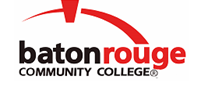 Baton Rouge Community CollegeAcademic Affairs Master SyllabusDate Approved:	27 April 2021Term and Year of Implementation:	Fall 2021Course Title:	Comparative PoliticsBRCC Course Rubric:	POLI 2213Previous Course Rubric:	POLI 253Lecture Hours per week-Lab Hours per week-Credit Hours:	3-0-3Per semester:  Lecture Hours-Lab Hours-Instructional Contact Hours:	45-0-45Louisiana Common Course Number:	CPOL 2213CIP Code:	45.1001Course Description:	Survey of politics in democratic, post-communist, and developing societies; emphasis on major actors and institutions.Prerequisites:		NoneCo-requisites:		NoneSuggested Enrollment Cap:	35Learning Outcomes.  Upon successful completion of this course, the students will be able to:1.	Identify comparative concepts, themes, and theories used to study politics in different political and economic settings.2.	Evaluate contending histories and ideologies that drive the formation of political regimes and influence both their internal and foreign policies.3.	Identify and analyze political systems in a comparative framework that explores similarities and differences in various national settings in Europe, Asia, Latin America, and the Middle East and North America.4.	Identify and compare various political institutions that are established in different parts of the world.5.	Identify the problems or consequences of political and economic development faced by people around the globe from a comparative basis.6.	Identify the impact of globalization and other international trends on nation-states. General Education Learning Outcome(s):  This course supports the development of competency in the following area(s).  Students will:Interpret historic, political, cultural, social, environmental, or economic factors that shape diverse groups and institutions.  (General Education Competency:  Diverse Perspectives)Assessment Measures.  Assessment of all learning outcomes will be measured using the following methods:1.	Instructor designed written exams will be administered throughout the semester.2.	Instructor-designed assignments will be administered throughout the semester.3.	Departmentally-designed post-exam will be administered.Information to be included on the Instructor’s Course Syllabi:Disability Statement:  Baton Rouge Community College seeks to meet the needs of its students in many ways.  See the Office of Disability Services to receive suggestions for disability statements that should be included in each syllabus.Grading: The College grading policy should be included in the course syllabus.  Any special practices should also go here.  This should include the instructor’s and/or the department’s policy for make-up work.  For example in a speech course, “Speeches not given on due date will receive no grade higher than a sixty” or “Make-up work will not be accepted after the last day of class”.Attendance Policy:  Include the overall attendance policy of the college.  Instructors may want to add additional information in individual syllabi to meet the needs of their courses.General Policies: Instructors’ policy on the use of things such as beepers and cell phones and/or hand held programmable calculators should be covered in this section.Cheating and Plagiarism:  This must be included in all syllabi and should include the penalties for incidents in a given class.  Students should have a clear idea of what constitutes cheating in a given course.Safety Concerns:  In some courses, this may be a major issue.  For example, “No student will be allowed in the lab without safety glasses”.  General statements such as, “Items that may be harmful to one’s self or others should not be brought to class”.Library/ Learning Resources:  Since the development of the total person is part of our mission, assignments in the library and/or the Learning Resources Center should be included to assist students in enhancing skills and in using resources.  Students should be encouraged to use the library for reading enjoyment as part of lifelong learning.Expanded Course Outline:State, Government, and AuthorityDemocracy vs. AuthoritarianismCommunist Authoritarian regimesPost-Communist Authoritarian RegimesAdvanced DemocraciesPost-War DemocraciesDeveloping NationsTheocraciesThe Future of Democracy